                                                            УтверждаюДиректор школы ___________Л.М. Щеголихина                         «_____»_______________2017 г.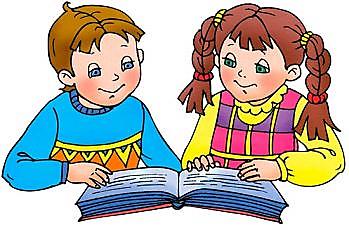 
                 Программа
        библиотечного клуба «Читатель - 2017»                           для учащихся 1-10 классов
             МБОУ СОШ № 13 ст. Новопетровской

Составитель библиотекарьВолкова Людмила  Николаевна.
ст. Новопетровская2017 г.
ПЛАНработы библиотечного клуба«Читатель – 2017»на базе МБОУ СОШ № 13 ст. Новопетровскойс 05.06 - 09.06.2017 г. для учащихся 1,2 классовРежим  работы: 10.00-11.0010.00.-10.05 приём детей10.05.-10.50 мероприятия по плану10.50.-11.00 анализ дня11.00. уход детей домойСписок учащихся 1,2 классов библиотечного клуба «Читатель – 2017»на базе МБОУ СОШ № 13 ст. Новопетровской                                с 05.06 - 09.06.2017 г1 класс2 классПЛАНработы библиотечного клуба«Читатель – 2017»на базе МБОУ СОШ № 13 ст. Новопетровскойс 12.06 - 16.06.2017 г. для учащихся 3,4 классовРежим  работы: 10.00-11.0010.00.-10.05 приём детей10.05.-10.50 мероприятия по плану10.50.-11.00 анализ дня11.00. уход детей домойСписок учащихся 3,4 классов библиотечного клуба «Читатель – 2017»на базе МБОУ СОШ № 13 ст. Новопетровской                                с 12.06 - 16.06.2017 г3 класс4 классПЛАНработы библиотечного клуба«Читатель – 2017»на базе МБОУ СОШ № 13 ст. Новопетровскойс 26.06 - 30.06.2017 г. для учащихся 5,6 классовРежим  работы: 10.00-11.0010.00.-10.05 приём детей10.05.-10.50 мероприятия по плану10.50.-11.00 анализ дня11.00. уход детей домойСписок учащихся 5,6 классов библиотечного клуба «Читатель – 2017»на базе МБОУ СОШ № 13 ст. Новопетровской                                с 26.06 - 30.06.2017 г5 класс6 классПЛАНработы библиотечного клуба«Читатель – 2017»на базе МБОУ СОШ № 13 ст. Новопетровскойс 07.08 – 11.08.2017 г. для учащихся 7 классаРежим  работы: 10.00-11.0010.00.-10.05 приём детей10.05.-10.50 мероприятия по плану10.50.-11.00 анализ дня11.00. уход детей домойСписок учащихся 7 класса библиотечного клуба «Читатель – 2017»на базе МБОУ СОШ № 13 ст. Новопетровской                                с 07.08 - 11.08.2017 гПЛАНработы библиотечного клуба«Читатель – 2017»на базе МБОУ СОШ № 13 ст. Новопетровскойс 14.08 – 18.08.2017 г. для учащихся 8 классаРежим  работы: 10.00-11.0010.00.-10.05 приём детей10.05.-10.50 мероприятия по плану10.50.-11.00 анализ дня11.00. уход детей домойСписок учащихся 8 класса библиотечного клуба «Читатель – 2017»на базе МБОУ СОШ № 13 ст. Новопетровской                                с 14.08 - 18.08.2017 гПЛАНработы библиотечного клуба«Читатель – 2017»на базе МБОУ СОШ № 13 ст. Новопетровскойс 22.08 – 25.08.2017 г. для учащихся 9,10 классовРежим  работы: 10.00-11.0010.00.-10.05 приём детей10.05.-10.50 мероприятия по плану10.50.-11.00 анализ дня11.00. уход детей домойСписок учащихся 9,10 классов библиотечного клуба «Читатель – 2017»на базе МБОУ СОШ № 13 ст. Новопетровской                                с 22.08 - 25.08.2017 г9 класс10 классДата            Название  мероприятийКласс, охват учащихсяОтветственные05.06.« Давайте  по                     «Давайте познакомимся»                    1) Создание отрядов, распределение обязанностей.      Беседа по правилам личной безопасности в местах массового скопления людей»     Инструктаж по предупреждению детского    травматизма.      Инструктаж по соблюдению правил дорожного движения. 2) Литературное чтение сказок зарубежных писателей3) Беседа "Как правильно организовать свободное время в летний период"1,2 клбиблиотекарь06.06.                  «Здоровье» 1) Викторина «Здоровый образ жизни»2) Инструктаж по профилактике пожарной безопасности, соблюдение ПДД, антитерроризма. Конкурс  «Огонёк здоровья"3) Конкурс скороговорок.1,2 клбиблиотекарь07.06                  «Дорожный марафон»  1)Конкурс детского рисунка по ПДД «Школа светофорных наук»    2) Викторина « Пожарным можешь ты не быть».  Инструктаж по ПДД.3) Конкурс стихотворений наизусть.1,2клбиблиотекарь-10. 08.06.        «Моя родина – Россия»  1) Викторина «Моя родина-  Россия» 2)Инструктаж по  предупреждению травматизма.3) Конкурс мастерства по  сжатому пересказу1,2  клбиблиотекарь09.06«Расстаются друзья»1) Торжественное закрытие библиотечного клуба «Час расставания настал»2) Детская дискотека «Праздник лета»1,2 клбиблиотекарь№
п/пФ.И.О. учащегосяДата рожд.Место жительстваДом. тел.1Вайда Анастасия Сергеевна11.12.2009ст-ца. Новопетровская (Павловский), ул. Баумана, д.2, корп. Бнет2Жук Александра Ивановна06.12.2009ст-ца. Новопетровская (Павловский), ул. Горького, д.8306273Жук Максим Николаевич23.07.2009ст-ца. Новопетровская (Павловский), ул. Октябрьская, д.1нет4Загинайлова Дина Евгеньевна16.01.2010ст-ца. Новопетровская (Павловский), ул. Шевченко, д.15308505Зимина Валентина Витальевна30.03.2009ст-ца. Новопетровская (Павловский), ул. Кирова, д.42нет6Иванян Артём Артурович07.05.2009ст-ца. Новопетровская (Павловский), ул. Ленина, д.3нет7Игнатьева Ангелина Александровна07.03.2009ст-ца. Новопетровская (Павловский), ул. Комсомольская, д.4Нет8Кимов Умар Сосланович03.01.2009ст-ца. Новопетровская (Павловский), ул. Кирова, д.22  нет9Князев Илья Олегович11.09.2009ст-ца. Новопетровская (Павловский), ул. Ленина, д.41нет10Козуб Егор Андреевич03.12.2009ст-ца. Новопетровская (Павловский), ул. Советская, д.32, корп. Днет11Кошенко Василий Васильевич26.01.2010х. Веселая Жизнь (Павловский), ул. Северная, д.54нет12Крутояренко Елена Алексеевна30.08.2009х. Веселая Жизнь (Павловский), ул. Северная, д.65нет13Левицкая Алиса Викторовна19.10.2009ст-ца. Новопетровская (Павловский), ул. Жлобы, д.14нет14Мурашка Максим Евгеньевич21.10.2009ст-ца. Новопетровская (Павловский), ул. Баумана, д.22, кв. 13066015Мухаматшина Эвелина Ильдаровна09.06.2009ст-ца. Новопетровская (Павловский), ул. Мира, д.11нет16Олефир Анна Александровна21.12.2008ст-ца. Новопетровская (Павловский), ул. Калинина, д.15, кв. 1нет17Пирогов Владислав Игоревич03.02.2009ст-ца. Новопетровская (Павловский), ул. Советская, д.46нет18Правилин Семён Михайлович20.07.2009ст-ца. Новопетровская (Павловский), пер. Молодежный, д.5, кв. 23068019Ромашенко Евгения Сергеевна07.01.2010ст-ца. Новопетровская (Павловский), ул. Кирова, д.63079720Тепляшина Арина Викторовна14.09.2016ст-ца. Новопетровская (Павловский), ул. Баумана, д.513080321Ткаченко Алёна Игоревна05.08.2008ст-ца. Новопетровская (Павловский), ул. Октябрьская, д.13нет22Шедогуб Роман Александрович30.01.2010ст-ца. Новопетровская (Павловский), ул. Советская, д.24нет№п/пФ.И.О. учащегосяДата рожд.Место жительстваДом. тел.1Баль Кирилл Андреевич02.01.2009ст-ца. Новопетровская (Павловский), ул. Ленина, д.26, корп. Анет2Баль Константин Андреевич02.01.2009ст-ца. Новопетровская (Павловский), ул. Ленина, д.26, корп. Анет3Бойко Сергей Сергеевич20.08.2008х. Веселая Жизнь (Павловский), ул. Северная, д.17нет4Вайда Савелий Сергеевич21.01.2008ст-ца. Новопетровская (Павловский), ул. Баумана, д.2, корп. Бнет5Кошенко Ариана Михайловна05.02.2009х. Веселая Жизнь (Павловский), ул. Южная, д.43нет6Мищенко Артём Алексеевич26.02.2009ст-ца. Новопетровская (Павловский), ул. Жлобы, д.33нет7Мороз Семён Яковлевич04.10.2008ст-ца. Новопетровская (Павловский), ул. Кирова, д.21нет8Сергейчик Даниил Вячеславович18.06.2008х. Веселая Жизнь (Павловский), ул. Северная, д.44нет9Сергейчик Тимур Сергеевич13.05.2008х. Веселая Жизнь (Павловский), ул. Северная, д.37, корп. Анет10Скворцова Яна Алексеевна04.09.2008ст-ца. Новопетровская (Павловский), ул. Шевченко, д.26нет11Скоробогатько Виктория Игоревна06.09.2008ст-ца. Новопетровская (Павловский), ул. Жлобы, д.19нет12Трубицына Алина Андреевна21.03.2008ст-ца. Новопетровская (Павловский), ул. Ленина, д.55нет13Удалова Людмила Сергеевна12.09.2008х. Веселая Жизнь (Павловский), ул. Северная, д.44нет14Фурсов Виктор Владимирович17.10.2008ст-ца. Новопетровская (Павловский), ул. Баумана, д.31нетДата            Название  мероприятийКласс, охват учащихсяОтветственные12.06.« Давайте  по                     «Давайте познакомимся»                    1) Создание отрядов, распределение обязанностей.      Беседа по правилам личной безопасности в местах массового скопления людей»     Инструктаж по предупреждению детского    травматизма.      Инструктаж по соблюдению правил дорожного движения. 2) Литературное чтение сказок зарубежных писателей3) Беседа "Как правильно организовать свободное время в летний период"3,4 клбиблиотекарь13.06.                  «Здоровье» 1) Викторина «Здоровый образ жизни»2) Инструктаж по профилактике пожарной безопасности, соблюдение ПДД, антитерроризма. Конкурс  «Огонёк здоровья"3) Конкурс скороговорок.3,4 клбиблиотекарь14.06                  «Дорожный марафон»  1)Конкурс детского рисунка по ПДД «Школа светофорных наук»    2) Викторина « Пожарным можешь ты не быть».  Инструктаж по ПДД.3) Конкурс стихотворений наизусть.3,4 клбиблиотекарь-10. 15.06.        «Моя родина – Россия»  1) Викторина «Моя родина-  Россия» 2)Инструктаж по  предупреждению травматизма.3) Конкурс мастерства по  сжатому пересказу3,4 клбиблиотекарь16.06«Расстаются друзья»1) Торжественное закрытие библиотечного клуба «Час расставания настал»2) Детская дискотека «Праздник лета»3,4 клбиблиотекарь№
п/пФ.И.О. учащегосяДата рожд.Место жительстваДом. тел.1Ахмедова Софья Таги кызы04.02.2008х. Веселая Жизнь (Павловский), ул. Южная, д.43, корп. Анет2Аширова Лилия Ивановна22.03.2007ст-ца. Новопетровская (Павловский), ул. Ленина, д.2886191305263Гайдук Елизавета Дмитриевна23.06.2007ст-ца. Новопетровская (Павловский), ул. Жлобы, д.45нет4Григорьева Диана Николаевна19.08.2007х. Веселая Жизнь (Павловский), ул. Южная, д.78нет5Карась Екатерина Александровна06.12.2007ст-ца. Новопетровская (Павловский), ул. Октябрьская, д.1нет6Лешко Дмитрий Александрович21.05.2008ст-ца. Новопетровская (Павловский), ул. Баумана, д.5, корп. а896191307457Маргарян Тигран Ананяевич14.12.2007ст-ца. Новопетровская (Павловский), ул. Коминтерна, д.9нет8Машков Кузьма Игоревич18.09.20079Напольских Виктория Сергеевна11.01.2007х. Веселая Жизнь (Павловский), ул. Северная, д.658861913083310Рябчук Валерия Витальевна04.08.2007ст-ца. Новопетровская (Павловский), ул. Советская, д.188861913065111Рябчук Валерия Евгеньевна12.02.2008ст-ца. Новопетровская (Павловский), ул. Советская, д.258861913075212Симонян Анастасия Апеловна08.02.2007х. Веселая Жизнь (Павловский), ул. Южная, д.478861914120913Скворцова Дарья Евгеньевна20.08.2007ст-ца. Новопетровская (Павловский), ул. Ленина, д.6нет14Ткаченко Владимир Романович02.10.2007х. Веселая Жизнь (Павловский), ул. Южная, д.828861913084315Устинова Виктория Александровна12.05.2007ст-ца. Новопетровская (Павловский), ул. Октябрьская, д.228861913082616Халеса Данил Викторович21.05.2006ст-ца. Новопетровская (Павловский), ул. Ленина, д.53нет17Цокурова Мария Марковна04.05.2007ст-ца. Новопетровская (Павловский), ул. Шевченко, д.22нет18Юрьев Сергей Васильевич08.03.2007ст-ца. Новопетровская (Павловский), ул. Советская, д.24нет№
п/пФ.И.О. учащегосяДата рожд.Место жительстваДом. тел.1Азизов Тимур Тохирович05.05.2006ст-ца. Новопетровская (Павловский), ул. Калинина, д.15нет2Атамджанов Виталий Санвелович29.11.2006ст-ца. Новопетровская (Павловский), ул. Ленина, д.38, кв. 230-8103Ахмедов Орхан Таги оглы16.03.2006х. Веселая Жизнь (Павловский), ул. Южная, д.42, корп. Анет4Бондарь Вероника Андреевна17.11.2006ст-ца. Новопетровская (Павловский), ул. Жлобы, д.13нет5Гаврильченко Екатерина Евгеньевна06.10.2006ст-ца. Новопетровская (Павловский), ул. Жлобы, д.16нет6Дюлин Дмитрий Сергеевич25.04.2006х. Веселая Жизнь (Павловский), ул. Северная, д.50нет7Ковтун Олеся Андреевна03.06.2006ст-ца. Новопетровская (Павловский), ул. Красная, д.11нет8Просандеев Сергей Анатольевич27.01.2006ст-ца. Новопетровская (Павловский), ул. Советская, д.46нет9Ромашенко Егор Сергеевич29.05.2006ст-ца. Новопетровская (Павловский), ул. Кирова, д.6нет10Соловьев Егор Станиславович22.08.2006ст-ца. Новопетровская (Павловский), ул. Шевченко, д.7нет11Третьякова Софья Владимировна14.02.2006ст-ца. Новопетровская (Павловский), ул. Советская, д.28нет12Удалова Юлия Сергеевна28.06.2006х. Веселая Жизнь (Павловский), ул. Южная, д.43, корп. Анет13Юрлова Ярослава Алексеевна09.07.2006ст-ца. Новопетровская (Павловский), ул. Калинина, д.8 , корп. Внет14Яценко Данил Денисович27.09.2006ст-ца. Новопетровская (Павловский), ул. Баумана, д.36нетДата            Название  мероприятийКласс, охват учащихсяОтветственные26.06.« Давайте  по                     «Давайте познакомимся»                    1) Создание отрядов, распределение обязанностей.      Беседа по правилам личной безопасности в местах массового скопления людей»     Инструктаж по предупреждению детского    травматизма.      Инструктаж по соблюдению правил дорожного движения. 2) Литературное чтение сказок зарубежных писателей3) Беседа "Как правильно организовать свободное время в летний период"5,6 клбиблиотекарь27.06.                  «Здоровье» 1) Викторина «Здоровый образ жизни»2) Инструктаж по профилактике пожарной безопасности, соблюдение ПДД, антитерроризма. Конкурс  «Огонёк здоровья"3) Конкурс скороговорок.5,6 клбиблиотекарь28.06                  «Дорожный марафон»  1)Конкурс детского рисунка по ПДД «Школа светофорных наук»    2) Викторина « Пожарным можешь ты не быть».  Инструктаж по ПДД.3) Конкурс стихотворений наизусть.5,6 клбиблиотекарь-10. 29.06.        «Моя родина – Россия»  1) Викторина «Моя родина-  Россия» 2)Инструктаж по  предупреждению травматизма.3) Конкурс мастерства по  сжатому пересказу5,6 клбиблиотекарь30.06«Расстаются друзья»1) Торжественное закрытие библиотечного клуба «Час расставания настал»2) Детская дискотека «Праздник лета»5,6 клбиблиотекарь№
п/пФ.И.О. учащегосяДата рожд.Место жительстваДом. тел.1Ахмедов Миран Таги оглы03.12.2004х. Веселая Жизнь (Павловский), ул. Южная, д.43, корп. Анет2Бердник Анна Алексеевна21.01.2005ст-ца. Новопетровская (Павловский), ул. Калинина, д.230-6143Бессалый Дмитрий Евгеньевич28.12.2005ст-ца. Новопетровская (Павловский), ул. Советская, д.6нет4Захарян Карина Герасимовна28.07.2005х. Веселая Жизнь (Павловский), ул. Южная, д.42нет5Земляной Семён Сергеевич27.05.2005ст-ца. Новопетровская (Павловский), ул. Школьная, д.14, корп. Б, кв. 130-7226Игнатенко Андрей Евгеньевич21.06.2005Ст. Новопетров ская ул Советская 35  нет7Коваленко Валентина Александровна01.10.2005ст-ца. Новопетровская (Павловский), ул. Советская, д.1130-5138Литовка Камилия Михайловна06.11.2004ст-ца. Новопетровская (Павловский), ул. Кирова, д.16нет9Ляшко Иван Иванович22.11.2005ст-ца. Новопетровская (Павловский), ул. Баумана, д.38нет10Ляшко Софья Ивановна12.04.2004ст-ца. Новопетровская (Павловский), ул. Баумана, д.13нет11Назарова Ангелина Романовна25.08.2005ст-ца. Новопетровская (Павловский), ул. Баумана, д.38нет12Недилько Антонина Сергеевна24.08.2005ст-ца. Новопетровская (Павловский), ул. Школьная, д.730-62013Орловский Алексей Алексеевич15.09.2005ст-ца. Новопетровская (Павловский), ул. Баумана, д.2530-74614Фоменко Диана Николаевна24.09.2005ст-ца. Новопетровская (Павловский), ул. Калинина, д.10, корп. А30-50315Школа Кирилл Сергеевич04.04.2005ст-ца. Новопетровская (Павловский), ул. Шевченко, д.2430-671№
п/пФ.И.О. учащегосяДата рожд.Место жительстваДом. тел.1Бабаян Сусанна Ромиковна03.08.2005х. Веселая Жизнь (Павловский), ул. Северная, д.4нет2Баль Полина Александровна18.02.2004ст-ца. Новопетровская (Павловский), ул. Шевченко, д.19, корп. анет3Бессалый Данил Юрьевич15.07.2004ст-ца. Новопетровская (Павловский), ул. Баумана, д.21нет4Гаврильченко Данил Евгеньевич18.06.2004ст-ца. Новопетровская (Павловский), ул. Жлобы, д.16нет5Григорьева Виктория Николаевна19.10.2003х. Веселая Жизнь (Павловский), ул. Южная, д.78нет6Князев Никита Олегович12.12.2004ст-ца. Новопетровская (Павловский), ул. Ленина, д.41нет7Котко Дарья Александровна01.03.2004ст-ца. Новопетровская (Павловский), ул. Советская, д.32нет8Кошенко Михаил Михайлович07.06.2004х. Веселая Жизнь (Павловский), ул. Южная, д.43нет9Крутояренко Сергей Федорович17.10.2004х. Веселая Жизнь (Павловский), ул. Южная, д.21нет10Плахтиенко Кирилл Сергеевич23.05.2004х. Веселая Жизнь (Павловский), ул. Северная, д.37, корп. Анет11Селивоникова Евгения Алексеевна29.12.2004ст-ца. Новопетровская (Павловский), ул. Ленина, д.48нет12Супрун Светлана Николаевна06.03.2004ст-ца. Новопетровская (Павловский), ул. Калинина, д.6нет13Туливетров Артур Алексеевич29.04.2004ст-ца. Новопетровская (Павловский), ул. Баумана, д.33нет14Фетисова Екатерина Сергеевна23.06.2004ст-ца. Новопетровская (Павловский), ул. Баумана, д.35нет15Швецова Лиана Юревна16.12.2004ст-ца. Новопетровская (Павловский), ул. Жлобы, д.58нетДата            Название  мероприятийКласс, охват учащихсяОтветственные07.08.« Давайте  по                     «Давайте познакомимся»                    1) Создание отрядов, распределение обязанностей.      Беседа по правилам личной безопасности в местах массового скопления людей»     Инструктаж по предупреждению детского    травматизма.      Инструктаж по соблюдению правил дорожного движения. 2) Литературное чтение сказок зарубежных писателей3) Беседа "Как правильно организовать свободное время в летний период"7 клбиблиотекарь08.08.                  «Здоровье» 1) Викторина «Здоровый образ жизни»2) Инструктаж по профилактике пожарной безопасности, соблюдение ПДД, антитерроризма. Конкурс  «Огонёк здоровья"3) Конкурс скороговорок.7 клбиблиотекарь09.08                  «Дорожный марафон»  1)Конкурс детского рисунка по ПДД «Школа светофорных наук»    2) Викторина « Пожарным можешь ты не быть».  Инструктаж по ПДД.3) Конкурс стихотворений наизусть.7 клбиблиотекарь-10. 10.08.        «Моя родина – Россия»  1) Викторина «Моя родина-  Россия» 2)Инструктаж по  предупреждению травматизма.3) Конкурс мастерства по  сжатому пересказу7 клбиблиотекарь11.08«Расстаются друзья»1) Торжественное закрытие библиотечного клуба «Час расставания настал»2) Детская дискотека «Праздник лета»7 клбиблиотекарь№
п/пФ.И.О. учащегосяДата рожд.Место жительстваДом. тел.1Атамджанов Сергей Санвелович21.04.2003ст-ца. Новопетровская (Павловский), ул. Ленина, д.38, кв. 230-8102Бабаян Алик Ромикович16.11.2003х. Веселая Жизнь (Павловский), ул. Северная, д.4нет3Баль Анастасия Андреевна30.04.2003ст-ца. Новопетровская (Павловский), ул. Ленина, д.26, корп. Анет4Бердник Тимур Владиславович18.10.2003ст-ца. Новопетровская (Павловский), ул. Калинина, д.15, кв. 2нет5Бессалая Ольга Алексеевна24.04.2003ст-ца. Новопетровская (Павловский), ул. Октябрьская, д.35нет6Волкова Марина Александровна30.04.2004ст-ца. Новопетровская (Павловский), пер. Молодежный, д.2, кв. 1305597Захарян Лиана Герасимовна06.07.2003х. Веселая Жизнь (Павловский), ул. Южная, д.45нет8Игнатьева Алёна Александровна19.08.2003ст-ца. Новопетровская (Павловский), ул. Комсомольская, д.4нет9Коваленко Данил Русланович09.04.2003ст-ца. Новопетровская (Павловский), ул. Советская, д.13нет10Козуб Тимур Андреевич25.07.2003ст-ца. Новопетровская (Павловский), ул. Калинина, д.6нет11Крутояренко Вероника Алексеевна17.07.2003х. Веселая Жизнь (Павловский), ул. Северная, д.3нет12Крутояренко Екатерина Фёдоровна31.08.2003х. Веселая Жизнь (Павловский), ул. Южная, д.21нет13Ляшко Максим Иванович07.03.2003ст-ца. Новопетровская (Павловский), ул. Баумана, д.13нет14Мищенко Александр Юрьевич22.03.2003ст-ца. Новопетровская (Павловский), ул. Коминтерна, д.3, корп. Анет15Неровный Иван Евгеньевич22.12.2003ст-ца. Новопетровская (Павловский), ул. Баумана, д.1430-81916Осипова Александра Олеговна05.10.2004ст-ца. Новопетровская (Павловский), ул. Октябрьская, д.42нет17Парамонов Дмитрий Алексеевич07.04.2003х. Веселая Жизнь (Павловский), ул. Южная, д.504-22-3318Плахтиенко Максим Денисович26.02.2004х. Веселая Жизнь (Павловский), ул. Северная, д.37, корп. Анет19Симонян Андрей Апелович10.12.2003х. Веселая Жизнь (Павловский), ул. Южная, д.474-12-0920Скворцова Анастасия Евгеньевна12.07.2003ст-ца. Новопетровская (Павловский), ул. Ленина, д.6нет21Чернышов Артём Владимирович14.07.2003ст-ца. Новопетровская (Павловский), ул. Ленина, д.2330-76322Шульжевская Полина Александровна12.03.2003Ст. Новопетровская ул. Ленина 42нетДата            Название  мероприятийКласс, охват учащихсяОтветственные14.08.« Давайте  по                     «Давайте познакомимся»                    1) Создание отрядов, распределение обязанностей.      Беседа по правилам личной безопасности в местах массового скопления людей»     Инструктаж по предупреждению детского    травматизма.      Инструктаж по соблюдению правил дорожного движения. 2) Литературное чтение сказок зарубежных писателей3) Беседа "Как правильно организовать свободное время в летний период"8 клбиблиотекарь15.08.                  «Здоровье» 1) Викторина «Здоровый образ жизни»2) Инструктаж по профилактике пожарной безопасности, соблюдение ПДД, антитерроризма. Конкурс  «Огонёк здоровья"3) Конкурс скороговорок.8 клбиблиотекарь16.08                  «Дорожный марафон»  1)Конкурс детского рисунка по ПДД «Школа светофорных наук»    2) Викторина « Пожарным можешь ты не быть».  Инструктаж по ПДД.3) Конкурс стихотворений наизусть.8клбиблиотекарь-10. 17.08.        «Моя родина – Россия»  1) Викторина «Моя родина-  Россия» 2)Инструктаж по  предупреждению травматизма.3) Конкурс мастерства по  сжатому пересказу8 клбиблиотекарь18.08«Расстаются друзья»1) Торжественное закрытие библиотечного клуба «Час расставания настал»2) Детская дискотека «Праздник лета»8 клбиблиотекарь№
п/пФ.И.О. учащегосяДата рожд.Место жительстваДом. тел.1Бежко Валерия Андреевна01.06.2002ст-ца. Новопетровская (Павловский), ул. Жлобы, д.830-6762Буздин Вадим Эдуардович27.11.2002ст-ца. Новопетровская (Павловский), ул. Школьная, д.1430-6293Винник Ульяна Владимировна13.09.2002ст-ца. Новопетровская (Павловский), ул. Советская, д.14, корп. Анет4Жук Богдан Юрьевич06.12.2001ст-ца. Новопетровская (Павловский), ул. Кирова, д.24нет5Жук Дана Юрьевна06.12.2001ст-ца. Новопетровская (Павловский), ул. Кирова, д.24нет6Левченко Алина Анатольевна07.02.2003ст-ца. Новопетровская (Павловский), ул. Советская, д.3730-5807Лешко Алина Александровна11.05.2002ст-ца. Новопетровская (Павловский), ул. Кирова, д.1630-7458Литовка Елена Сергеевна26.02.2002ст-ца. Новопетровская (Павловский), ул. Кирова, д.16нет9Матвейченко Талина Викторовна15.09.2002ст-ца. Новопетровская (Павловский), ул. Октябрьская, д.46нет10Михайлюк Любовь Андреевна29.06.2002ст-ца. Новопетровская (Павловский), ул. Ленина, д.7230-77411Недилько Анна Сергеевна30.06.2002ст-ца. Новопетровская (Павловский), ул. Школьная, д.730-62012Нетесов Дмитрий Георгиевич19.05.2002х. Веселая Жизнь (Павловский), ул. Южная, д.484-12-0913Руденко Дмитрий Александрович17.02.2002х. Веселая Жизнь (Павловский), ул. Северная, д.134-22-3714Скоробогатько Дмитрий Игоревич28.06.2002ст-ца. Новопетровская (Павловский), ул. Кирова, д.19нет15Стадник Сергей Владимирович18.01.2003ст-ца. Новопетровская (Павловский), ул. Советская, д.46нет16Третьяков Никита Владимирович01.04.2001ст-ца. Новопетровская (Павловский), ул. Советская, д.28нет17Халеса Артем Викторович09.10.2002ст-ца. Новопетровская (Павловский), ул. Ленина, д.53нет18Цепкало Галина Павловна21.09.2001ст-ца. Новопетровская (Павловский), ул. Северная, д.3нет19Чернышева Анна Александровна13.10.2002ст-ца. Новопетровская (Павловский), ул. Школьная, д.17, корп. АнетДата            Название  мероприятийКласс, охват учащихсяОтветственные22.08« Давайте  по                     «Давайте познакомимся»                    1) Создание отрядов, распределение обязанностей.      Беседа по правилам личной безопасности в местах массового скопления людей»     Инструктаж по предупреждению детского    травматизма.      Инструктаж по соблюдению правил дорожного движения. 2) Литературное чтение сказок зарубежных писателей3) Беседа "Как правильно организовать свободное время в летний период"9,10 клбиблиотекарь23.08.                  «Здоровье» 1) Викторина «Здоровый образ жизни»2) Инструктаж по профилактике пожарной безопасности, соблюдение ПДД, антитерроризма. Конкурс  «Огонёк здоровья"3) Конкурс скороговорок.9,10 клбиблиотекарь24.08                  «Дорожный марафон»  1)Конкурс детского рисунка по ПДД «Школа светофорных наук»    2) Викторина « Пожарным можешь ты не быть».  Инструктаж по ПДД.3) Конкурс стихотворений наизусть.9,10клбиблиотекарь-10. 25.08.        «Моя родина – Россия»  1) Викторина «Моя родина-  Россия» 2)Инструктаж по  предупреждению травматизма.3) Конкурс мастерства по  сжатому пересказу9,10 клбиблиотекарь26.08«Расстаются друзья»1) Торжественное закрытие библиотечного клуба «Час расставания настал»2) Детская дискотека «Праздник лета»9,10 клбиблиотекарь№
п/пФ.И.О. учащегосяДата рожд.Место жительстваДом. тел.1Азатян Артём Манвелович04.05.2000х. Веселая Жизнь (Павловский), ул. Северная, д.14, корп. анет2Азизова Кристина Тохировна02.02.2002ст-ца. Новопетровская (Павловский), ул. Калинина, д.1588619130776 3Алемасова Лидия Александровна06.03.2002ст-ца. Новопетровская (Павловский), ул. Ленина, д.72, корп. А30-5064Батыченко Никита Васильевич25.07.2000ст-ца. Новопетровская (Павловский), ул. Баумана, д.15нет5Батыченко Петр Васильевич25.07.2000ст-ца. Новопетровская (Павловский), ул. Баумана, д.15нет6Захарян Артур Герасимович09.08.2001х. Веселая Жизнь (Павловский), ул. Южная, д.42нет7Канищева Валентина Александровна18.01.2001ст-ца. Новопетровская (Павловский), ул. Комсомольская, д.4, корп. Анет8Кибец Николай Андреевич04.10.2001ст-ца. Новопетровская (Павловский), ул. Калинина, д.19, кв. 230-6669Кондратенко Анастасия Александровна20.09.2001ст-ца. Новопетровская (Павловский), ул. Северная, д.9, корп. А30-74310Кочур Максим Алексеевич29.07.2001ст-ца. Новопетровская (Павловский), ул. Шевченко, д.6нет11Кулик Екатерина Сергеевна17.02.2002ст-ца. Новопетровская (Павловский), ул. Горького, д.3нет12Логвиненко Анна Алексеевна03.06.2001ст-ца. Новопетровская (Павловский), ул. Комсомольская, д.330-78613Павлова Татьяна Игоревна22.06.2001ст-ца. Новопетровская (Павловский), ул. Горького, д.230-78714Совтус Александр Евгеньевич09.01.2002ст-ца. Новопетровская (Павловский), ул. Советская, д.32, корп. А30-72115Сороколетов Сергей Васильевич16.07.2001ст-ца. Новопетровская (Павловский), ул. Мира, д.3нет16Стадник Нина Владимировна18.01.2002ст-ца. Новопетровская (Павловский), ул. Советская, д.3430-69117Шульжевская Ирина Сергеевна16.03.2002х. Веселая Жизнь (Павловский), ул. Северная, д.14, корп. анет№
п/пФ.И.О. учащегосяДата рожд.Место жительстваДом. тел.1Бутакова Анастасия Васильевна02.10.2000ст-ца. Новопетровская (Павловский), ул. Ленина, д.49нет2Корнейчук Виктория Михайловна22.05.2001ст-ца. Новопетровская (Павловский), ул. Калинина, д.3нет3Костик Наталья Александровна Ж16.01.2000ст-ца. Новопетровская (Павловский), ул. Мира, д.330-5854Крутояренко Любовь Алексеевна28.11.2000х. Веселая Жизнь (Павловский), ул. Северная, д.1, корп. А, кв. 2нет5Ляшко Любовь Сергеевна13.02.2000х. Веселая Жизнь (Павловский), ул. Южная, д.3930-8486Маковец Александр Викторович25.06.2000ст-ца. Новопетровская (Павловский), пер. Молодежный, д.3, корп. 130-6797Матвейченко Василий Викторович29.04.2000ст-ца. Новопетровская (Павловский), ул. Октябрьская, д.46нет8Михайлюк Иван Андреевич05.10.2000ст-ца. Новопетровская (Павловский), ул. Ленина, д.7230-7749Петренко Антон Романович18.06.2000ст-ца. Новопетровская (Павловский), ул. Кирова, д.203-07-9310Разумный Артём Николаевич18.01.2000ст-ца. Новопетровская (Павловский), ул. Ленина, д.163-08-1111Садунян Сипан Григорович21.11.2000х. Веселая Жизнь (Павловский), ул. Северная, д.753-08-3612Цокуров Максим Маркович05.08.2000ст-ца. Новопетровская (Павловский), ул. Шевченко, д.22нет